СУМСЬКА МІСЬКА РАДАVІІ СКЛИКАННЯ ХХХVІІ (чергова) СЕСІЯРІШЕННЯЗ метою всебічної та об’єктивної перевірки фінансової діяльності КП «Центр догляду за тваринами», та для забезпечення захисту прав та інтересів членів територіальної громади м. Суми, на підставі статті 48 Закону України «Про місцеве самоврядування в Україні», статтей 98, 100 Регламенту роботи Сумської міської ради VІI скликання, керуючись статтею 25, пунктом 2 частини першої статті 26 Закону України «Про місцеве самоврядування в Україні», Сумська міська радаВИРІШИЛА:1. Утворити тимчасову контрольну комісію Сумської міської ради з діяльності КП «Центр догляду за тваринами».2. Визначити, що завданням тимчасової контрольної комісії є здійснення контролю діяльності КП «Центр догляду за тваринами» та надання пропозицій Сумський міський раді та Сумському міському голові щодо подальшої діяльності підприємства.3. Затвердити кількісний склад тимчасової контрольної комісії з 6 осіб, з урахуванням по одному представнику від кожної депутатської фракції СМР та з наступним персональним складом: 1. __________________________ – голова тимчасової контрольної комісії;члени:2. ________________________;3. ________________________;4. ________________________;5. ________________________;6. ________________________.4. Відділу з організації діяльності ради Сумської міської ради здійснити матеріально-технічне забезпечення роботи тимчасової контрольної комісії.5. Голові тимчасової контрольної комісії подати звіт про виконану роботу і пропозиції Сумському міському голові та оприлюднити на засіданні Сумської міської ради в термін згідно з чинним законодавством.6. Тимчасова контрольна комісія створюється на період виконання зазначеної роботи.7. Організацію виконання даного рішення покласти на голову тимчасової контрольної комісії.Сумський міський голова                                                        О.М. ЛисенкоВиконавець: Наталуха Д.О.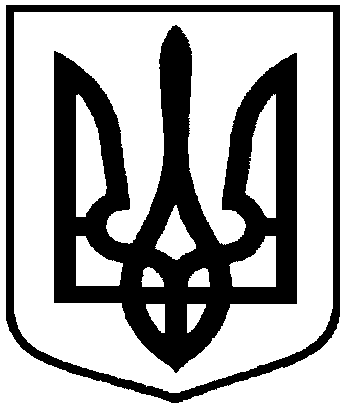 ПроектОприлюднено 14.02.2018від _______             2018 року № ___– МРм. СумиПро створення тимчасової контрольної комісії Сумської міської ради з діяльності КП «Центр догляду за тваринами»